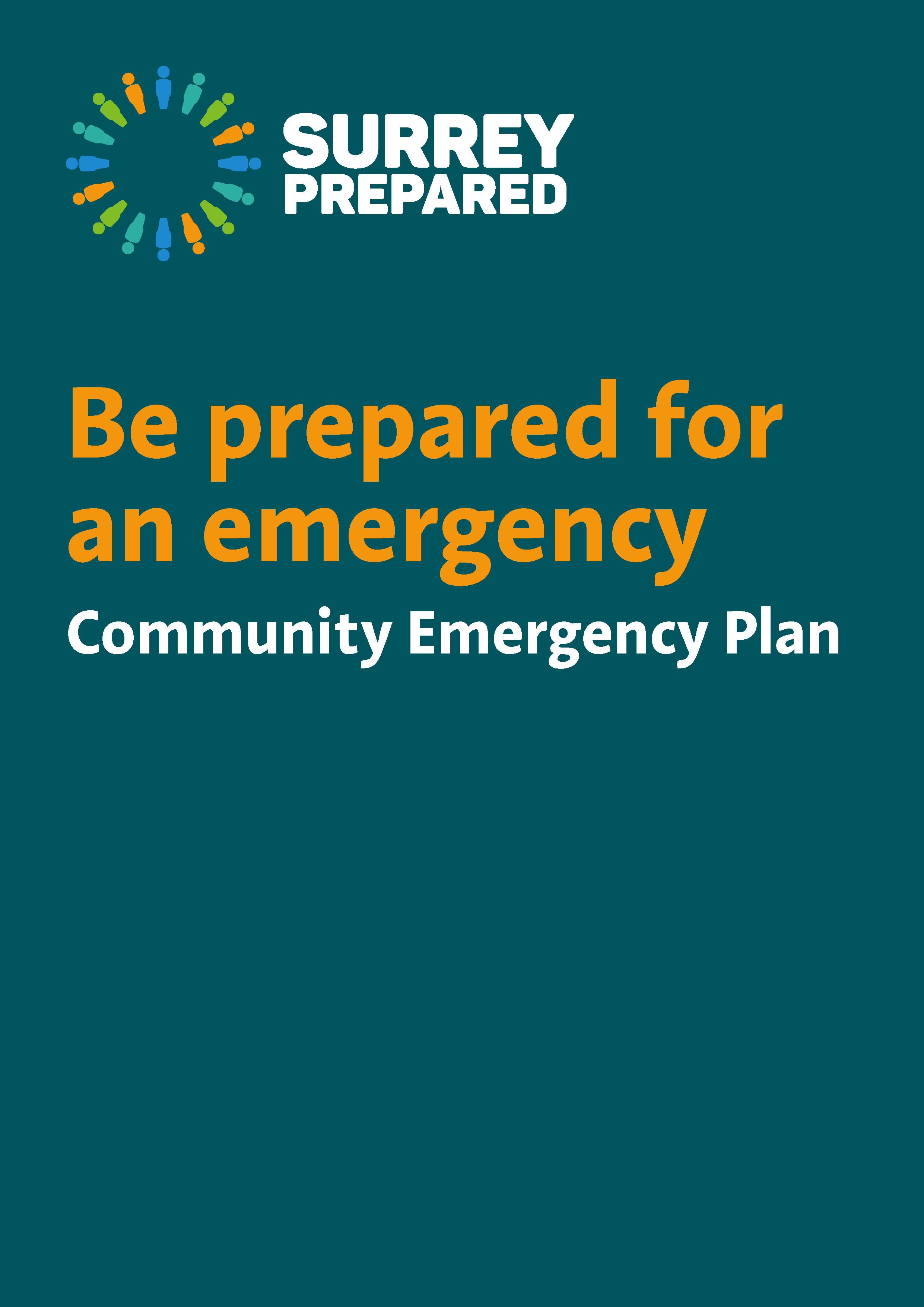 Contents1. Be informed1.1 What is an emergency?  An emergency, also referred to as incident, is anything that affects you, your family and/or your community. Looking at Surrey’s profile including social, economic and geographical factors, the top risks in Surrey are as follows: pandemic flu, flooding, terrorism, severe weather, industrial accidents, heathland fires, transport accidents, animal health, and fuel shortages and utilities failure.1.2 Agreed activation procedure and initial actions in an emergency1.3 Local emergency responders and useful contactsIn some cases, emergency services, local authorities and other organisations cannot deal with an emergency alone as part of their normal day-to-day activities. They will have to prioritise those in greatest need and/or may not be able to reach you immediately.Community members can play an important role in reducing the impacts of an emergency on their community and complement the work of local emergency responders by planning and preparing for it. This can be achieved by producing a community emergency plan, keeping it up to date and exercising it on a regular basis (at least on a yearly basis). The plan details how to provide support to members of your community in a co-ordinated manner.2. Get involvedDevelop your local emergency register and action planIdentify skills, capacity and resources (human, economic, infrastructure) in the community that will be available to assist during an emergency (including contact details)Develop and agree an activation procedure Encourage those who would benefit to sign up to the free Priority Register and Extra Care services from your regional electricity and fresh water suppliers (this is area based so it does not matter who they pay bills to) and to have a free fire safety check from the Surrey Fire Rescue Service.Note that it is important to keep accurate, up-to-date records of information included in this document.2.1 Develop your local emergency register and action planA local emergency register highlights the emergency you have identified that might impact on your community and agree the actions you will undertake if that risk emerges.2.2 Identify your community capacity, skills and resources It is recommended that the location the community chooses to co-ordinate the local activities includes but is not restricted to: Telephone, Internet, Photocopier, Kitchen, Toilets, Uninterrupted Power Supply, TV, radio, Maps, Hi-Viz jackets, Torches, candles, matches, First aid kit, Incident log sheets, food rations.3.  Additional resourcesA number of additional templates have been created that you may want to use to help facilitate your community plan form, respond and recover from an emergency. Appendix A – Community emergency meeting agenda/minutes template During an emergency, it is important for key members of the community to meet early on in the incident and again on a regular basis to ensure a co-ordinated and effective local response. Appendix A could be used to support the running of these meetings.Appendix B – Emergency log sheet template In order to keep track of what’s going on you might be interested in using the emergency log sheet shown as appendix B to record every significant event and decision made/action taken. It may be useful to make photocopies of this page, so all key community members can have one at hand.Appendix C – Situation report templateDuring an emergency and to facilitate the discussion with emergency services and local authorities, the situation report template could be used to enable them to gain a better idea of the situation and the resources required.Appendix D – Issues log templateThe issues log template can be used to record details of local issues where the community believe specific action is required in preparation for an emergency e.g. drainage maintenance and riparian ownership issues. It can also be used to record details of local issues during the response and recovery stages. Appendix E – Community mappingHaving maps of your community may prove useful to help identify areas at risk, resources and those that may require additional help.Annexe 1 (separate document) – Persons requesting special assistance
You may wish to compile a separate confidentially stored list of anyone who has come forward to request special assistance in an incident or emergency, such as help with evacuation or lifting items for example. This must not be shared except with responding agencies if requested in an emergency, and people listed must only be included with their own approval, and made aware the list will be shared if there is a need to protect life or welfare.Appendix A – Community emergency meeting agenda/minutes template Appendix B – Emergency log sheet templateAppendix C – Situation report templateAppendix D – Issues log templateAppendix E  – Community Mapping	s)Insert any relevant maps of the community here. The Environment Agency has created a number of interactive maps to find out more about the environment you live in.Surrey Interactive Map could also be used to view Ordnance Survey and A-Z maps of Surrey and view locational information overlaid on the map.Notes1Be informedPage1.1What is an emergency? 31.2Agreed activation procedure and initial actions in an emergency41.3Local emergency responders and useful contacts 5 2Get involved 72.1Develop your local emergency register and action plan82.2Identify your community capacity, skills and resources93Additional resources11Appendix A – Community emergency meeting agenda/minutes template12Appendix B – Emergency log sheet template 13Appendix C – Situation Report template14Appendix D – Issues log template15Appendix E – Community mapping16EmergencyPotential consequencesPandemic Fluincrease demand on health and social care serviceslonger and more frequent disruptions to essential utilitiesreduced levels of emergency services cover disruptions to businesses and organisations through staff shortages and supply chain interruptions impacts on the national and local economyFloodingdisruption to utilities, electricity and water supplies evacuation of residents short, medium and long-term accommodation of those whose homes are flooded long-term psychological and health impacts impact on local businesses and the economy long-term restoration and recovery issues for homes and businessesTerrorismroad and travel disruptiondamage and disruption to utilities and infrastructuredamage to propertydisrupt the ability of organisations to deliver essential functions to the communitySerious violence against a person or a threat to a persons life (e.g. explosive devices, shootings and close quarter attacks, kidnappings or chemical, biological and radiological devices)Serious risk to the health and safety of the publicSevere weather (low temperatures and heavy snow, storms and gales, heatwaves) road and travel disruptiondamage and disruption to basic utilitiesdamage to propertydisrupt the ability of organisations to deliver essential functions to the communityIndustrial accidentsimpact to UK oil and gas supplies economic impacts through damage to local businesses long-term restoration and recovery of the local areacontamination of crops and agricultural land. Heathland Firesdestruction of Sites of Special Scientific Interest and Areas of Outstanding Natural Beauty long-term restoration and recovery of wildlife habitat economic impacts through road and rail closures Transport accidentimpact on local businesses through delayed or failed deliveries delays in emergency services reaching peopleUtilities failure disruption to essential services and activities endangerment of vulnerable people financial impact on businesses civil unrest increased demand on emergency services travel disruptions disruption to businesses and normal home lifeWho?How to contact them?What do they mainly do?PoliceDial 999 in an emergency such as a crime in progressFor all non emergency Police reporting dial 101Find out more: www.surrey.police.uk/Responding to incidents together with the other emergency services The co-ordination of the emergency services, local authorities and other organisations during an emergencyFire Dial 999 in an emergencyFind out more: http://new.surreycc.gov.uk/people-and-community/surrey-fire-and-rescueResponding to incidents together with the other emergency services Fire-fighting and fire preventionDetection, identification, monitoring and management of hazardous materials and protecting the environmentAmbulance & NHSDial 999 in an emergencyNHS non-emergency number: 111Find out more: www.secamb.nhs.uk/Responding to incidents together with the other emergency services Identify and alert the appropriate receiving hospitals Prioritise casualties Surrey County Council03456 009 009 (8am-6pm weekdays)
SMS: 07527 182 861Highways emergencies 03002001003Adult and Children Social Care Emergency Duty Team 01483 517898 (6pm-8am weekdays and 24 hours a day on weekends and bank holidays)Find out more: http://www.surreycc.gov.uk/Support the emergency servicesHelp the community recoverMay take action to protect property from flooding by water from the highway where there is a failure of the highway drainage systemHelp facilitate road closures and diversionsDistrict and Borough CouncilsElmbridge Borough Council 01372 474474 and 01372 466114 out of hourswww.elmbridge.gov.ukEpsom and Ewell Borough Council01372 732000www.epsom-ewell.gov.ukGuildford Borough Council01483 50 50 50www.guildford.gov.uk/Mole Valley District Council01306 885001 and 01372 376533 out of hourswww.molevalley.gov.uk/Reigate and Banstead Borough Council01737 276000 and 07699 391689 out of hourswww.reigate-banstead.gov.ukRunnymede Borough Council 01932 838383www.runnymede.gov.uk/Spelthorne Borough Council01784 451499 and 01932 425060 out of hourswww.spelthorne.gov.uk/Surrey Heath Borough Council 01276 707100www.surreyheath.gov.ukTandridge District Council01883 722000www.tandridge.gov.ukWaverley Borough Council01483 523333 and out of hours 02392 242161www.waverley.gov.ukWoking Borough Council01483 755855	www.woking.gov.ukSupport the emergency servicesHelp the community recoverHelp facilitate the provision of emergency accommodation Identify and set-up a safe place for community to stay after being evacuated - known as rest centreEnvironment AgencyIncident hotline 0800 80 70 60 (24-hour service)Floodline service 0345 988 1188Protect the environment and take reports of environmental pollution such as chemical or fuel spills, or many dead fish in riversIssue flood alerts and warnings to the public and implement flood defence where appropriateDeal with emergency repairs and blockages on main rivers and own structuresUtility providers emergency numbersGas (National Grid) 0800 111 999Power Cut - call 105 or visit www.powercut105.com to report power loss or damaged equipment or check who your regional distribution company is, or call your distribution company direct as below:  UK Power Networks 0800 316 3105 or 0333 323 2105  Scottish and Southern Electric Networks 0345 072 1905   or 0800 072 7282Thames Water 0800 316 9800South East Water 0333 000 0365Affinity Water 0345 357 2407Sutton and East Surrey Water 01737772000British Telecoms 08001217667Support statutory respondersEnsure continuity of supplyProvide alternative means of supply during an emergency if there is a threat to lifeIn the case of water and power, have free services to support those who would suffer more in the event of supply interrupton – this is regional and so does not matter who the bills are paid to.Animal Welfare (RSPCA)	0300 1234 999 Provide a twenty-four hour emergency service for injured, trapped, or stranded animalsAdd your own local emergency contactsEmergenciesPotential/known impacts on communityWhat can you do to prepare?What can you do to respond?ResourceneededIntroduction and Terms of Reference (Optional)
You may wish to set out your purpose in this box – for example “This community resilience group has been set up in case of any incident in Anytown in recognition that prepared communities are stronger and quicker to recover.” You may wish to include a short description of your group and any Terms of Reference or affiliation – such as being a subgroup of a Parish Council, Faith group or Residents Association or a stand alone group.
You could also include here any geographical limits of cover of the remit of the group.Type of resourceRoleContact DetailsOthertown/village building, commercial accommodation – guest house or bed & breakfast, barns, public houses, outbuildings, church accommodation, equipment or personnel (doctors, nurses etc...), defibrillators, information board, local veterinary surgeon, boarding kennels, other local groups e.g. resident’s association, faith groups, neighbourhood watch, etc.Catering, animal welfare, communication with the community, meeting room, key community membersEquipment: needs to be charged every 4 hoursBuilding: special facilities, access, keys to the building are being held by Mr X.Hold a copy of the planDate:Date:Date:Time:Time:Time:LocationAttendees   Attendees   Attendees   1.What is the current situation?What is the current situation?What is the current situation?1aLocation and timescale of the emergency. Is it near: A school?A vulnerable area?A main access route?Location and timescale of the emergency. Is it near: A school?A vulnerable area?A main access route?1bType of emergency: Is there a threat to life?Has electricity, gas or water been affected?Type of emergency: Is there a threat to life?Has electricity, gas or water been affected?1c
Are there any vulnerable people involved?Elderly/infirm/disabled Families with children Non-English-speaking people.Are there any vulnerable people involved?Elderly/infirm/disabled Families with children Non-English-speaking people.1dWhat resources do we need? Food?Off-road vehicles?Blankets?Shelter?What resources do we need? Food?Off-road vehicles?Blankets?Shelter?2.Establishing contact with the emergency services and local authorityEstablishing contact with the emergency services and local authorityEstablishing contact with the emergency services and local authority3.How can we support the emergency services and local authority?How can we support the emergency services and local authority?How can we support the emergency services and local authority?4.What actions can safely be takenWhat actions can safely be takenWhat actions can safely be taken5.Who is going to take the lead for the agreed actions?Who is going to take the lead for the agreed actions?Who is going to take the lead for the agreed actions?6.Any other issues?Any other issues?Any other issues?DateTimeInformation/Decision/ActionInitialsDateTimeTimeCommunity Report NumberReport NumberLocation of affected roads and suggested alternatives, main access pointsLocation of affected roads and suggested alternatives, main access pointsLocation of affected roads and suggested alternatives, main access pointsLocation of affected roads and suggested alternatives, main access pointsLocation of affected roads and suggested alternatives, main access pointsLocation of affected roads and suggested alternatives, main access pointsLocation of affected roads and suggested alternatives, main access pointsLocation of affected roads and suggested alternatives, main access pointsImpact assessmentImpact assessmentImpact assessmentImpact assessmentImpact assessmentImpact assessmentImpact assessmentImpact assessmentArea(s)Area(s)Electricity?Yes/NoGas?Yes/NoGas?Yes/NoWater?Yes/NoWater?Yes/NoMobile phone coverage?Yes/NoDetails of people in need of additional assistance including emergency temporary accommodation Details of people in need of additional assistance including emergency temporary accommodation Details of people in need of additional assistance including emergency temporary accommodation Details of people in need of additional assistance including emergency temporary accommodation Details of people in need of additional assistance including emergency temporary accommodation Details of people in need of additional assistance including emergency temporary accommodation Details of people in need of additional assistance including emergency temporary accommodation Details of people in need of additional assistance including emergency temporary accommodation Community Resources in useCommunity Resources in useCommunity Resources in useCommunity Resources in useCommunity Resources in useCommunity Resources in useCommunity Resources in useCommunity Resources in useCommunity Resources availableCommunity Resources availableCommunity Resources availableCommunity Resources availableCommunity Resources availableCommunity Resources availableCommunity Resources availableCommunity Resources availableAdditional resource neededAdditional resource neededAdditional resource neededAdditional resource neededAdditional resource neededAdditional resource neededAdditional resource neededAdditional resource neededReferenceLocationDescription of ProblemSolutions IdentifiedAction RequiredOpenClosed01Philpot Lane roadside ditchesDitches blocked leading to road floodingDitch owners to be identified - organise regular community clean up day - promote and encourage regular maintenance by owners